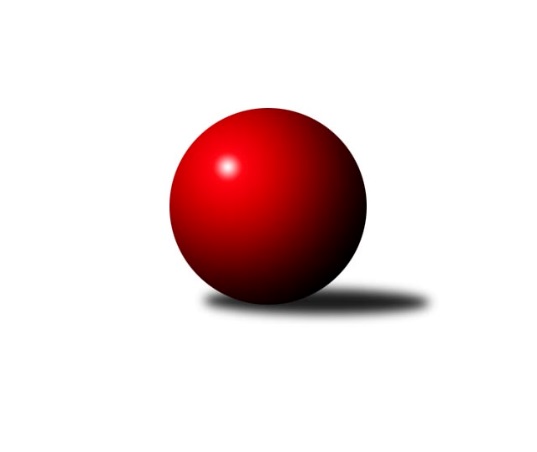 Č.2Ročník 2012/2013	23.5.2024 3.KLM A 2012/2013Statistika 2. kolaTabulka družstev:		družstvo	záp	výh	rem	proh	skore	sety	průměr	body	plné	dorážka	chyby	1.	TJ Jiskra Hazlov	2	2	0	0	12.0 : 4.0 	(27.5 : 20.5)	3211	4	2151	1060	19.5	2.	TJ VTŽ Chomutov	2	2	0	0	12.0 : 4.0 	(27.0 : 21.0)	3151	4	2139	1012	39.5	3.	SKK Rokycany B	2	2	0	0	12.0 : 4.0 	(26.5 : 21.5)	3297	4	2206	1091	22.5	4.	Vltavan Loučovice	2	2	0	0	11.0 : 5.0 	(26.0 : 22.0)	3177	4	2135	1042	41.5	5.	SKK Karlovy Vary	2	1	0	1	9.0 : 7.0 	(25.5 : 22.5)	3248	2	2154	1095	28.5	6.	CB Dobřany	2	1	0	1	8.0 : 8.0 	(23.5 : 24.5)	3213	2	2192	1021	31	7.	TJ Kovohutě Příbram	2	1	0	1	7.0 : 9.0 	(23.0 : 25.0)	3176	2	2134	1042	26.5	8.	TJ Sokol Spořice	2	1	0	1	7.0 : 9.0 	(22.5 : 25.5)	3280	2	2201	1079	26.5	9.	KK Konstruktiva Praha  B	2	0	0	2	5.0 : 11.0 	(23.5 : 24.5)	3162	0	2187	975	40.5	10.	TJ Slovan Karlovy Vary	2	0	0	2	5.0 : 11.0 	(21.0 : 27.0)	3102	0	2098	1004	35	11.	TJ Blatná	2	0	0	2	4.0 : 12.0 	(22.5 : 25.5)	3110	0	2108	1003	40.5	12.	TJ Sokol Kdyně	2	0	0	2	4.0 : 12.0 	(19.5 : 28.5)	3160	0	2126	1035	30Tabulka doma:		družstvo	záp	výh	rem	proh	skore	sety	průměr	body	maximum	minimum	1.	SKK Rokycany B	1	1	0	0	6.0 : 2.0 	(15.0 : 9.0)	3347	2	3347	3347	2.	SKK Karlovy Vary	1	1	0	0	6.0 : 2.0 	(15.0 : 9.0)	3256	2	3256	3256	3.	TJ VTŽ Chomutov	1	1	0	0	6.0 : 2.0 	(13.5 : 10.5)	3094	2	3094	3094	4.	TJ Jiskra Hazlov	1	1	0	0	6.0 : 2.0 	(13.0 : 11.0)	3223	2	3223	3223	5.	Vltavan Loučovice	1	1	0	0	6.0 : 2.0 	(13.0 : 11.0)	3185	2	3185	3185	6.	CB Dobřany	1	1	0	0	6.0 : 2.0 	(12.5 : 11.5)	3226	2	3226	3226	7.	TJ Sokol Spořice	1	1	0	0	5.0 : 3.0 	(13.5 : 10.5)	3264	2	3264	3264	8.	TJ Blatná	0	0	0	0	0.0 : 0.0 	(0.0 : 0.0)	0	0	0	0	9.	TJ Slovan Karlovy Vary	1	0	0	1	3.0 : 5.0 	(10.5 : 13.5)	3220	0	3220	3220	10.	TJ Sokol Kdyně	1	0	0	1	2.0 : 6.0 	(10.5 : 13.5)	3162	0	3162	3162	11.	TJ Kovohutě Příbram	1	0	0	1	2.0 : 6.0 	(9.5 : 14.5)	3109	0	3109	3109	12.	KK Konstruktiva Praha  B	2	0	0	2	5.0 : 11.0 	(23.5 : 24.5)	3162	0	3204	3120Tabulka venku:		družstvo	záp	výh	rem	proh	skore	sety	průměr	body	maximum	minimum	1.	TJ Jiskra Hazlov	1	1	0	0	6.0 : 2.0 	(14.5 : 9.5)	3199	2	3199	3199	2.	TJ VTŽ Chomutov	1	1	0	0	6.0 : 2.0 	(13.5 : 10.5)	3207	2	3207	3207	3.	SKK Rokycany B	1	1	0	0	6.0 : 2.0 	(11.5 : 12.5)	3247	2	3247	3247	4.	TJ Kovohutě Příbram	1	1	0	0	5.0 : 3.0 	(13.5 : 10.5)	3242	2	3242	3242	5.	Vltavan Loučovice	1	1	0	0	5.0 : 3.0 	(13.0 : 11.0)	3169	2	3169	3169	6.	KK Konstruktiva Praha  B	0	0	0	0	0.0 : 0.0 	(0.0 : 0.0)	0	0	0	0	7.	SKK Karlovy Vary	1	0	0	1	3.0 : 5.0 	(10.5 : 13.5)	3240	0	3240	3240	8.	CB Dobřany	1	0	0	1	2.0 : 6.0 	(11.0 : 13.0)	3199	0	3199	3199	9.	TJ Slovan Karlovy Vary	1	0	0	1	2.0 : 6.0 	(10.5 : 13.5)	2984	0	2984	2984	10.	TJ Sokol Spořice	1	0	0	1	2.0 : 6.0 	(9.0 : 15.0)	3296	0	3296	3296	11.	TJ Sokol Kdyně	1	0	0	1	2.0 : 6.0 	(9.0 : 15.0)	3158	0	3158	3158	12.	TJ Blatná	2	0	0	2	4.0 : 12.0 	(22.5 : 25.5)	3110	0	3160	3060Tabulka podzimní části:		družstvo	záp	výh	rem	proh	skore	sety	průměr	body	doma	venku	1.	TJ Jiskra Hazlov	2	2	0	0	12.0 : 4.0 	(27.5 : 20.5)	3211	4 	1 	0 	0 	1 	0 	0	2.	TJ VTŽ Chomutov	2	2	0	0	12.0 : 4.0 	(27.0 : 21.0)	3151	4 	1 	0 	0 	1 	0 	0	3.	SKK Rokycany B	2	2	0	0	12.0 : 4.0 	(26.5 : 21.5)	3297	4 	1 	0 	0 	1 	0 	0	4.	Vltavan Loučovice	2	2	0	0	11.0 : 5.0 	(26.0 : 22.0)	3177	4 	1 	0 	0 	1 	0 	0	5.	SKK Karlovy Vary	2	1	0	1	9.0 : 7.0 	(25.5 : 22.5)	3248	2 	1 	0 	0 	0 	0 	1	6.	CB Dobřany	2	1	0	1	8.0 : 8.0 	(23.5 : 24.5)	3213	2 	1 	0 	0 	0 	0 	1	7.	TJ Kovohutě Příbram	2	1	0	1	7.0 : 9.0 	(23.0 : 25.0)	3176	2 	0 	0 	1 	1 	0 	0	8.	TJ Sokol Spořice	2	1	0	1	7.0 : 9.0 	(22.5 : 25.5)	3280	2 	1 	0 	0 	0 	0 	1	9.	KK Konstruktiva Praha  B	2	0	0	2	5.0 : 11.0 	(23.5 : 24.5)	3162	0 	0 	0 	2 	0 	0 	0	10.	TJ Slovan Karlovy Vary	2	0	0	2	5.0 : 11.0 	(21.0 : 27.0)	3102	0 	0 	0 	1 	0 	0 	1	11.	TJ Blatná	2	0	0	2	4.0 : 12.0 	(22.5 : 25.5)	3110	0 	0 	0 	0 	0 	0 	2	12.	TJ Sokol Kdyně	2	0	0	2	4.0 : 12.0 	(19.5 : 28.5)	3160	0 	0 	0 	1 	0 	0 	1Tabulka jarní části:		družstvo	záp	výh	rem	proh	skore	sety	průměr	body	doma	venku	1.	KK Konstruktiva Praha  B	0	0	0	0	0.0 : 0.0 	(0.0 : 0.0)	0	0 	0 	0 	0 	0 	0 	0 	2.	TJ Sokol Spořice	0	0	0	0	0.0 : 0.0 	(0.0 : 0.0)	0	0 	0 	0 	0 	0 	0 	0 	3.	SKK Rokycany B	0	0	0	0	0.0 : 0.0 	(0.0 : 0.0)	0	0 	0 	0 	0 	0 	0 	0 	4.	TJ Blatná	0	0	0	0	0.0 : 0.0 	(0.0 : 0.0)	0	0 	0 	0 	0 	0 	0 	0 	5.	TJ Sokol Kdyně	0	0	0	0	0.0 : 0.0 	(0.0 : 0.0)	0	0 	0 	0 	0 	0 	0 	0 	6.	CB Dobřany	0	0	0	0	0.0 : 0.0 	(0.0 : 0.0)	0	0 	0 	0 	0 	0 	0 	0 	7.	SKK Karlovy Vary	0	0	0	0	0.0 : 0.0 	(0.0 : 0.0)	0	0 	0 	0 	0 	0 	0 	0 	8.	TJ Slovan Karlovy Vary	0	0	0	0	0.0 : 0.0 	(0.0 : 0.0)	0	0 	0 	0 	0 	0 	0 	0 	9.	TJ Kovohutě Příbram	0	0	0	0	0.0 : 0.0 	(0.0 : 0.0)	0	0 	0 	0 	0 	0 	0 	0 	10.	TJ VTŽ Chomutov	0	0	0	0	0.0 : 0.0 	(0.0 : 0.0)	0	0 	0 	0 	0 	0 	0 	0 	11.	TJ Jiskra Hazlov	0	0	0	0	0.0 : 0.0 	(0.0 : 0.0)	0	0 	0 	0 	0 	0 	0 	0 	12.	Vltavan Loučovice	0	0	0	0	0.0 : 0.0 	(0.0 : 0.0)	0	0 	0 	0 	0 	0 	0 	0 Zisk bodů pro družstvo:		jméno hráče	družstvo	body	zápasy	v %	dílčí body	sety	v %	1.	Miroslav Šuba 	Vltavan Loučovice  	2	/	2	(100%)	7	/	8	(88%)	2.	Oldřich ml. Lukšík ml.	TJ Sokol Spořice  	2	/	2	(100%)	7	/	8	(88%)	3.	Ladislav ml. Urban 	SKK Karlovy Vary  	2	/	2	(100%)	7	/	8	(88%)	4.	Michal Wohlmuth 	SKK Rokycany B 	2	/	2	(100%)	7	/	8	(88%)	5.	Josef Sysel 	Vltavan Loučovice  	2	/	2	(100%)	6	/	8	(75%)	6.	Stanislav Rada 	TJ VTŽ Chomutov  	2	/	2	(100%)	6	/	8	(75%)	7.	Jakub Hlava 	KK Konstruktiva Praha  B 	2	/	2	(100%)	6	/	8	(75%)	8.	Petr Hájek 	TJ Jiskra Hazlov  	2	/	2	(100%)	6	/	8	(75%)	9.	Oldřich Hendl 	TJ Kovohutě Příbram  	2	/	2	(100%)	6	/	8	(75%)	10.	Bedřich Varmuža 	SKK Rokycany B 	2	/	2	(100%)	5.5	/	8	(69%)	11.	Lubomír Martinek 	SKK Karlovy Vary  	2	/	2	(100%)	5.5	/	8	(69%)	12.	Jiří Hojsák 	TJ Slovan Karlovy Vary  	2	/	2	(100%)	5.5	/	8	(69%)	13.	Filip Loffelmann 	TJ Sokol Kdyně  	2	/	2	(100%)	5	/	8	(63%)	14.	Robert st. Suchomel st.	TJ VTŽ Chomutov  	2	/	2	(100%)	5	/	8	(63%)	15.	Stanislav Novák 	TJ Jiskra Hazlov  	2	/	2	(100%)	4.5	/	8	(56%)	16.	Roman Folta 	TJ VTŽ Chomutov  	1	/	1	(100%)	4	/	4	(100%)	17.	Jaroslav ml. Pleticha ml.	KK Konstruktiva Praha  B 	1	/	1	(100%)	4	/	4	(100%)	18.	Pavel Sloup 	CB Dobřany  	1	/	1	(100%)	4	/	4	(100%)	19.	Josef Pauch 	SKK Rokycany B 	1	/	1	(100%)	3	/	4	(75%)	20.	Martin Beran 	TJ Sokol Spořice  	1	/	1	(100%)	3	/	4	(75%)	21.	Luboš Lis 	TJ Blatná  	1	/	1	(100%)	3	/	4	(75%)	22.	Johannes Luster 	TJ Slovan Karlovy Vary  	1	/	1	(100%)	3	/	4	(75%)	23.	Michal Šnebereger 	CB Dobřany  	1	/	1	(100%)	3	/	4	(75%)	24.	Jaroslav Roj 	TJ Kovohutě Příbram  	1	/	1	(100%)	3	/	4	(75%)	25.	Jiří Gabriško 	SKK Karlovy Vary  	1	/	1	(100%)	2.5	/	4	(63%)	26.	Karel Hybš 	KK Konstruktiva Praha  B 	1	/	1	(100%)	2	/	4	(50%)	27.	Libor Dušek 	Vltavan Loučovice  	1	/	1	(100%)	2	/	4	(50%)	28.	Petr Fara 	SKK Rokycany B 	1	/	1	(100%)	2	/	4	(50%)	29.	Miloš Rozhoń 	TJ Blatná  	1	/	2	(50%)	6	/	8	(75%)	30.	Jaroslav Suchánek 	Vltavan Loučovice  	1	/	2	(50%)	6	/	8	(75%)	31.	Zbyněk Vytiska 	TJ VTŽ Chomutov  	1	/	2	(50%)	5.5	/	8	(69%)	32.	Michael Wittwar 	TJ Jiskra Hazlov  	1	/	2	(50%)	5	/	8	(63%)	33.	Vladimír Veselý st.	TJ Jiskra Hazlov  	1	/	2	(50%)	5	/	8	(63%)	34.	Jan Kobliha 	TJ Blatná  	1	/	2	(50%)	5	/	8	(63%)	35.	Jiří Benda st.	TJ Sokol Kdyně  	1	/	2	(50%)	5	/	8	(63%)	36.	Jan Lommer 	TJ Sokol Kdyně  	1	/	2	(50%)	4	/	8	(50%)	37.	Petr Čolák 	SKK Karlovy Vary  	1	/	2	(50%)	4	/	8	(50%)	38.	Václav Fűrst 	SKK Rokycany B 	1	/	2	(50%)	4	/	8	(50%)	39.	Tomáš Pavlík 	TJ Slovan Karlovy Vary  	1	/	2	(50%)	4	/	8	(50%)	40.	Josef Gondek 	Vltavan Loučovice  	1	/	2	(50%)	4	/	8	(50%)	41.	Ota Maršát st.	TJ Jiskra Hazlov  	1	/	2	(50%)	4	/	8	(50%)	42.	Martin Provazník 	CB Dobřany  	1	/	2	(50%)	4	/	8	(50%)	43.	Pavel Kohlíček 	KK Konstruktiva Praha  B 	1	/	2	(50%)	4	/	8	(50%)	44.	Josef ml. Fišer ml.	CB Dobřany  	1	/	2	(50%)	4	/	8	(50%)	45.	Jaroslav Otto 	CB Dobřany  	1	/	2	(50%)	4	/	8	(50%)	46.	Milan Vrabec 	CB Dobřany  	1	/	2	(50%)	3.5	/	8	(44%)	47.	David Hošek 	TJ Kovohutě Příbram  	1	/	2	(50%)	3.5	/	8	(44%)	48.	Václav Hlaváč st.	TJ Slovan Karlovy Vary  	1	/	2	(50%)	3.5	/	8	(44%)	49.	František Dobiáš 	TJ Sokol Spořice  	1	/	2	(50%)	3.5	/	8	(44%)	50.	Václav Krysl 	SKK Karlovy Vary  	1	/	2	(50%)	3.5	/	8	(44%)	51.	Filip Prokeš 	TJ VTŽ Chomutov  	1	/	2	(50%)	3	/	8	(38%)	52.	Oldřich st. Lukšík st.	TJ Sokol Spořice  	1	/	2	(50%)	3	/	8	(38%)	53.	Vratislav Vlček 	TJ VTŽ Chomutov  	1	/	2	(50%)	3	/	8	(38%)	54.	Martin Prokůpek 	SKK Rokycany B 	1	/	2	(50%)	3	/	8	(38%)	55.	Petr Haken 	TJ Jiskra Hazlov  	1	/	2	(50%)	3	/	8	(38%)	56.	Václav Pinc 	TJ Kovohutě Příbram  	1	/	2	(50%)	3	/	8	(38%)	57.	Dobromil Köriš 	TJ Blatná  	1	/	2	(50%)	2.5	/	8	(31%)	58.	Pavel Boháč 	SKK Karlovy Vary  	0	/	1	(0%)	2	/	4	(50%)	59.	Jan Králík 	KK Konstruktiva Praha  B 	0	/	1	(0%)	2	/	4	(50%)	60.	Jan Vank 	SKK Karlovy Vary  	0	/	1	(0%)	1	/	4	(25%)	61.	Tomáš Rozhoň 	TJ Blatná  	0	/	1	(0%)	1	/	4	(25%)	62.	Pavel Staša 	TJ Slovan Karlovy Vary  	0	/	1	(0%)	1	/	4	(25%)	63.	Karel Cvach 	TJ Blatná  	0	/	1	(0%)	1	/	4	(25%)	64.	Radek Šlouf 	Vltavan Loučovice  	0	/	1	(0%)	1	/	4	(25%)	65.	František Průša 	TJ Slovan Karlovy Vary  	0	/	1	(0%)	1	/	4	(25%)	66.	Rudolf Tesařík 	TJ Sokol Spořice  	0	/	1	(0%)	1	/	4	(25%)	67.	Josef Čaboun  	TJ VTŽ Chomutov  	0	/	1	(0%)	0.5	/	4	(13%)	68.	Jiří Götz 	TJ Sokol Kdyně  	0	/	1	(0%)	0.5	/	4	(13%)	69.	Jiří Zenefels 	TJ Sokol Kdyně  	0	/	1	(0%)	0	/	4	(0%)	70.	Vítek Kobliha 	TJ Blatná  	0	/	1	(0%)	0	/	4	(0%)	71.	Jindřich Dvořák 	TJ Sokol Kdyně  	0	/	2	(0%)	4	/	8	(50%)	72.	Jiří Makovička 	KK Konstruktiva Praha  B 	0	/	2	(0%)	4	/	8	(50%)	73.	Jiří Vokurka 	TJ Blatná  	0	/	2	(0%)	4	/	8	(50%)	74.	Tomáš Číž 	TJ Kovohutě Příbram  	0	/	2	(0%)	3.5	/	8	(44%)	75.	Miroslav Handšuh 	TJ Slovan Karlovy Vary  	0	/	2	(0%)	3	/	8	(38%)	76.	Jan Hák 	TJ Sokol Spořice  	0	/	2	(0%)	3	/	8	(38%)	77.	Petr Kříž 	TJ Kovohutě Příbram  	0	/	2	(0%)	2	/	8	(25%)	78.	Štěpán Šreiber 	SKK Rokycany B 	0	/	2	(0%)	2	/	8	(25%)	79.	Oldřich Fadrhons 	TJ Sokol Spořice  	0	/	2	(0%)	2	/	8	(25%)	80.	Jaroslav st. Pleticha st.	KK Konstruktiva Praha  B 	0	/	2	(0%)	1.5	/	8	(19%)	81.	Jan Koubský 	CB Dobřany  	0	/	2	(0%)	1	/	8	(13%)	82.	Václav Kuželík ml.	TJ Sokol Kdyně  	0	/	2	(0%)	1	/	8	(13%)Průměry na kuželnách:		kuželna	průměr	plné	dorážka	chyby	výkon na hráče	1.	SKK Rokycany, 1-4	3321	2220	1101	21.0	(553.6)	2.	Podbořany, 1-4	3252	2188	1064	32.5	(542.0)	3.	Karlovy Vary, 1-4	3219	2138	1080	23.0	(536.5)	4.	Hazlov, 1-4	3211	2170	1041	29.0	(535.2)	5.	CB Dobřany, 1-4	3193	2169	1023	32.0	(532.2)	6.	KK Konstruktiva Praha, 1-6	3185	2171	1013	39.3	(530.8)	7.	TJ Sokol Kdyně, 1-4	3184	2132	1052	30.0	(530.8)	8.	TJ Fezko Strakonice, 1-4	3154	2139	1014	27.0	(525.7)	9.	Dynamo Č. Budějovice, 1-4	3122	2098	1024	37.5	(520.4)	10.	Golf Chomutov, 1-4	3039	2091	948	48.0	(506.5)Nejlepší výkony na kuželnách:SKK Rokycany, 1-4SKK Rokycany B	3347	1. kolo	Oldřich ml. Lukšík ml.	TJ Sokol Spořice 	596	1. koloTJ Sokol Spořice 	3296	1. kolo	Michal Wohlmuth 	SKK Rokycany B	579	1. kolo		. kolo	Václav Fűrst 	SKK Rokycany B	569	1. kolo		. kolo	Oldřich st. Lukšík st.	TJ Sokol Spořice 	567	1. kolo		. kolo	František Dobiáš 	TJ Sokol Spořice 	563	1. kolo		. kolo	Martin Prokůpek 	SKK Rokycany B	562	1. kolo		. kolo	Štěpán Šreiber 	SKK Rokycany B	554	1. kolo		. kolo	Jan Hák 	TJ Sokol Spořice 	544	1. kolo		. kolo	Josef Pauch 	SKK Rokycany B	542	1. kolo		. kolo	Bedřich Varmuža 	SKK Rokycany B	541	1. koloPodbořany, 1-4TJ Sokol Spořice 	3264	2. kolo	Ladislav ml. Urban 	SKK Karlovy Vary 	584	2. koloSKK Karlovy Vary 	3240	2. kolo	Martin Beran 	TJ Sokol Spořice 	582	2. kolo		. kolo	Oldřich st. Lukšík st.	TJ Sokol Spořice 	578	2. kolo		. kolo	Petr Čolák 	SKK Karlovy Vary 	567	2. kolo		. kolo	Václav Krysl 	SKK Karlovy Vary 	552	2. kolo		. kolo	Oldřich ml. Lukšík ml.	TJ Sokol Spořice 	545	2. kolo		. kolo	Jiří Gabriško 	SKK Karlovy Vary 	535	2. kolo		. kolo	Lubomír Martinek 	SKK Karlovy Vary 	527	2. kolo		. kolo	František Dobiáš 	TJ Sokol Spořice 	525	2. kolo		. kolo	Oldřich Fadrhons 	TJ Sokol Spořice 	522	2. koloKarlovy Vary, 1-4SKK Karlovy Vary 	3256	1. kolo	Ladislav ml. Urban 	SKK Karlovy Vary 	606	1. koloTJ Kovohutě Příbram 	3242	2. kolo	Jiří Benda st.	TJ Sokol Kdyně 	574	1. koloTJ Slovan Karlovy Vary 	3220	2. kolo	Václav Hlaváč st.	TJ Slovan Karlovy Vary 	565	2. koloTJ Sokol Kdyně 	3158	1. kolo	Oldřich Hendl 	TJ Kovohutě Příbram 	553	2. kolo		. kolo	Lubomír Martinek 	SKK Karlovy Vary 	551	1. kolo		. kolo	Jaroslav Roj 	TJ Kovohutě Příbram 	546	2. kolo		. kolo	Václav Kuželík ml.	TJ Sokol Kdyně 	545	1. kolo		. kolo	Václav Pinc 	TJ Kovohutě Příbram 	544	2. kolo		. kolo	Johannes Luster 	TJ Slovan Karlovy Vary 	542	2. kolo		. kolo	Václav Krysl 	SKK Karlovy Vary 	542	1. koloHazlov, 1-4TJ Jiskra Hazlov 	3223	2. kolo	Ota Maršát st.	TJ Jiskra Hazlov 	562	2. koloCB Dobřany 	3199	2. kolo	Michael Wittwar 	TJ Jiskra Hazlov 	560	2. kolo		. kolo	Michal Šnebereger 	CB Dobřany 	552	2. kolo		. kolo	Milan Vrabec 	CB Dobřany 	541	2. kolo		. kolo	Petr Hájek 	TJ Jiskra Hazlov 	541	2. kolo		. kolo	Jan Koubský 	CB Dobřany 	539	2. kolo		. kolo	Jaroslav Otto 	CB Dobřany 	528	2. kolo		. kolo	Josef ml. Fišer ml.	CB Dobřany 	524	2. kolo		. kolo	Stanislav Novák 	TJ Jiskra Hazlov 	521	2. kolo		. kolo	Petr Haken 	TJ Jiskra Hazlov 	520	2. koloCB Dobřany, 1-4CB Dobřany 	3226	1. kolo	Jan Kobliha 	TJ Blatná 	582	1. koloTJ Blatná 	3160	1. kolo	Jaroslav Otto 	CB Dobřany 	571	1. kolo		. kolo	Dobromil Köriš 	TJ Blatná 	569	1. kolo		. kolo	Milan Vrabec 	CB Dobřany 	558	1. kolo		. kolo	Jiří Vokurka 	TJ Blatná 	534	1. kolo		. kolo	Jan Koubský 	CB Dobřany 	531	1. kolo		. kolo	Pavel Sloup 	CB Dobřany 	527	1. kolo		. kolo	Josef ml. Fišer ml.	CB Dobřany 	524	1. kolo		. kolo	Martin Provazník 	CB Dobřany 	515	1. kolo		. kolo	Miloš Rozhoń 	TJ Blatná 	506	1. koloKK Konstruktiva Praha, 1-6SKK Rokycany B	3247	2. kolo	Miroslav Šuba 	Vltavan Loučovice 	578	1. koloKK Konstruktiva Praha  B	3204	2. kolo	Jakub Hlava 	KK Konstruktiva Praha  B	573	2. koloVltavan Loučovice 	3169	1. kolo	Michal Wohlmuth 	SKK Rokycany B	563	2. koloKK Konstruktiva Praha  B	3120	1. kolo	Pavel Kohlíček 	KK Konstruktiva Praha  B	549	2. kolo		. kolo	Josef Sysel 	Vltavan Loučovice 	545	1. kolo		. kolo	Petr Fara 	SKK Rokycany B	544	2. kolo		. kolo	Martin Prokůpek 	SKK Rokycany B	543	2. kolo		. kolo	Bedřich Varmuža 	SKK Rokycany B	541	2. kolo		. kolo	Karel Hybš 	KK Konstruktiva Praha  B	539	1. kolo		. kolo	Jan Králík 	KK Konstruktiva Praha  B	534	2. koloTJ Sokol Kdyně, 1-4TJ VTŽ Chomutov 	3207	2. kolo	Jan Lommer 	TJ Sokol Kdyně 	555	2. koloTJ Sokol Kdyně 	3162	2. kolo	Stanislav Rada 	TJ VTŽ Chomutov 	544	2. kolo		. kolo	Roman Folta 	TJ VTŽ Chomutov 	541	2. kolo		. kolo	Robert st. Suchomel st.	TJ VTŽ Chomutov 	540	2. kolo		. kolo	Filip Loffelmann 	TJ Sokol Kdyně 	533	2. kolo		. kolo	Jiří Benda st.	TJ Sokol Kdyně 	533	2. kolo		. kolo	Filip Prokeš 	TJ VTŽ Chomutov 	532	2. kolo		. kolo	Jindřich Dvořák 	TJ Sokol Kdyně 	528	2. kolo		. kolo	Vratislav Vlček 	TJ VTŽ Chomutov 	528	2. kolo		. kolo	Zbyněk Vytiska 	TJ VTŽ Chomutov 	522	2. koloTJ Fezko Strakonice, 1-4TJ Jiskra Hazlov 	3199	1. kolo	David Hošek 	TJ Kovohutě Příbram 	550	1. koloTJ Kovohutě Příbram 	3109	1. kolo	Petr Hájek 	TJ Jiskra Hazlov 	548	1. kolo		. kolo	Petr Haken 	TJ Jiskra Hazlov 	543	1. kolo		. kolo	Ota Maršát st.	TJ Jiskra Hazlov 	543	1. kolo		. kolo	Oldřich Hendl 	TJ Kovohutě Příbram 	540	1. kolo		. kolo	Tomáš Číž 	TJ Kovohutě Příbram 	538	1. kolo		. kolo	Michael Wittwar 	TJ Jiskra Hazlov 	536	1. kolo		. kolo	Stanislav Novák 	TJ Jiskra Hazlov 	527	1. kolo		. kolo	Petr Polák 	TJ Kovohutě Příbram 	504	1. kolo		. kolo	Vladimír Veselý st.	TJ Jiskra Hazlov 	502	1. koloDynamo Č. Budějovice, 1-4Vltavan Loučovice 	3185	2. kolo	Josef Sysel 	Vltavan Loučovice 	579	2. koloTJ Blatná 	3060	2. kolo	Luboš Lis 	TJ Blatná 	559	2. kolo		. kolo	Jaroslav Suchánek 	Vltavan Loučovice 	555	2. kolo		. kolo	Radek Šlouf 	Vltavan Loučovice 	542	2. kolo		. kolo	Josef Gondek 	Vltavan Loučovice 	535	2. kolo		. kolo	Miroslav Šuba 	Vltavan Loučovice 	527	2. kolo		. kolo	Jiří Vokurka 	TJ Blatná 	513	2. kolo		. kolo	Miloš Rozhoń 	TJ Blatná 	512	2. kolo		. kolo	Jan Kobliha 	TJ Blatná 	505	2. kolo		. kolo	Dobromil Köriš 	TJ Blatná 	503	2. koloGolf Chomutov, 1-4TJ VTŽ Chomutov 	3094	1. kolo	Zbyněk Vytiska 	TJ VTŽ Chomutov 	540	1. koloTJ Slovan Karlovy Vary 	2984	1. kolo	Tomáš Pavlík 	TJ Slovan Karlovy Vary 	538	1. kolo		. kolo	Stanislav Rada 	TJ VTŽ Chomutov 	534	1. kolo		. kolo	Robert st. Suchomel st.	TJ VTŽ Chomutov 	532	1. kolo		. kolo	Vratislav Vlček 	TJ VTŽ Chomutov 	523	1. kolo		. kolo	Jiří Hojsák 	TJ Slovan Karlovy Vary 	516	1. kolo		. kolo	Filip Prokeš 	TJ VTŽ Chomutov 	498	1. kolo		. kolo	Miroslav Handšuh 	TJ Slovan Karlovy Vary 	491	1. kolo		. kolo	Václav Hlaváč st.	TJ Slovan Karlovy Vary 	487	1. kolo		. kolo	František Průša 	TJ Slovan Karlovy Vary 	483	1. koloČetnost výsledků:	6.0 : 2.0	6x	5.0 : 3.0	1x	3.0 : 5.0	2x	2.0 : 6.0	3x